Na známosť sa všetkým dáva, že výstava „z darov Zeme“ sa otváraKde ? -  Hlavná chodba ZŠ , areál ZŠKedy ? Od 11.10. 2022 – 31.10. 2022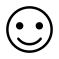 Prineste do školy plody, ktorými sa chcete pochváliťPridružené súťaže :Najoriginálnejšia vyrezávaná tekvicaNajkrajší strašiakNajkrajšia jesenná dekorácia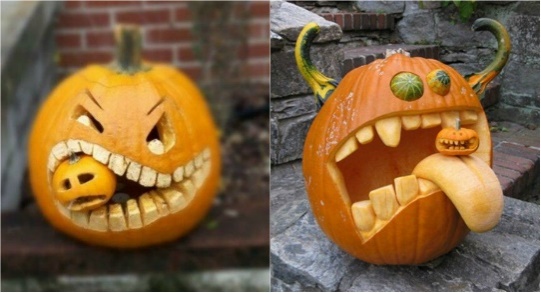 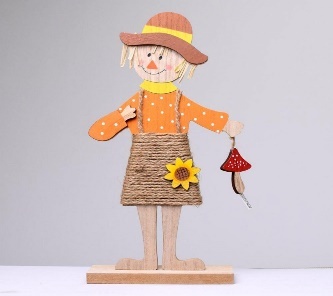 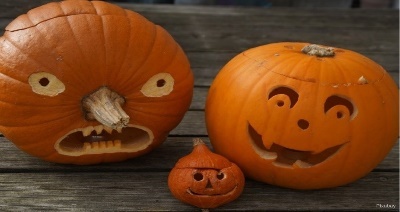 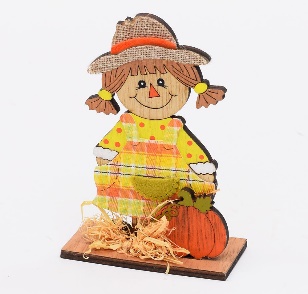 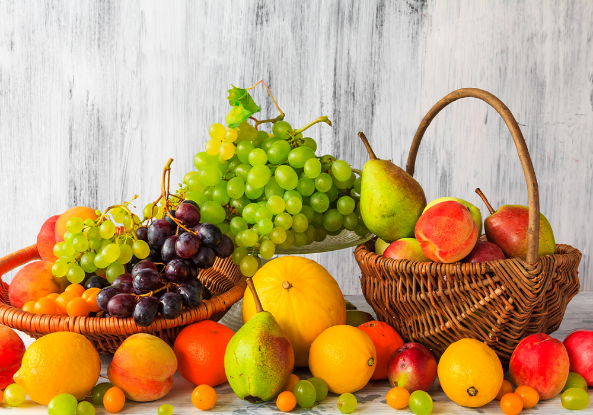 